 INICIATIVA DE LA LEY DE INGRESOS DEL MUNICIPIO DE DZAN YUCATÁN, PARA EL EJERCICIO   FISCAL 2020.TÍTULO PRIMERO DISPOSICIONES GENERALESCAPÍTULO IDe la Naturaleza y el Objeto de la LeyArtículo 1.- La presente Ley es de orden público y de interés social, y tiene por objeto establecer los ingresos que percibirá la Hacienda Pública del Ayuntamiento de Dzan, Yucatán, a través de su Tesorería Municipal, durante el ejercicio fiscal del año 2020Artículo 2.- Las personas domiciliadas dentro del Municipio de Dzan, Yucatán que tuvieren bienes en su territorio o celebren actos que surtan efectos en el mismo, están obligados a contribuir para los gastos públicos de la manera que disponga la presente Ley, así como la Ley de Hacienda Municipal del Estado de Yucatán, el Código Fiscal del Estado de Yucatán y los demás ordenamientos fiscales de carácter local y federal.Artículo 3.- Los ingresos que se recauden por los conceptos señalados en la presente Ley, se destinarán a sufragar los gastos públicos establecidos y autorizados en el Presupuesto de Egresos del Municipio de Dzan, Yucatán, así como en lo dispuesto en los convenios de coordinación fiscal y en las leyes en que se fundamenten.CAPÍTULO IIDe los Conceptos de Ingresos y su PronósticoArtículo 4.- Los conceptos por los que la Hacienda Pública del Municipio de Dzan, Yucatán, percibirá ingresos, serán los siguientes:Impuestos;Derechos;Contribuciones de Mejoras;Productos;Aprovechamientos;Participaciones Federales y Estatales;AportacionesIngresos Extraordinarios.Artículo 5.- Los impuestos que el municipio percibirá se clasificarán como sigue:Artículo 6.- Los derechos que el municipio percibirá se causarán por los siguientes conceptos:Artículo 7.- Las contribuciones de mejoras que la Hacienda Pública Municipal tiene derecho de percibir, serán las siguientes:Artículo 8.- Los ingresos que la Hacienda Pública Municipal percibirá por concepto de productos, serán las siguientes:Artículo 9.- Los ingresos que la Hacienda Pública Municipal percibirá por concepto de aprovechamientos, se clasificarán de la siguiente manera:Artículo 10.- Los ingresos por Participaciones que percibirá la Hacienda Pública Municipal se integrarán por los siguientes conceptos:Artículo 11.- Las aportaciones que recaudará la Hacienda Pública Municipal se integrarán con los siguientes conceptos:Artículo 12.- Los ingresos extraordinarios que podrá percibir la Hacienda Pública Municipal serán los siguientes:TÍTULO SEGUNDO IMPUESTOSCAPÍTULO I Impuesto PredialArtículo 13.- El Impuesto Predial se causará de acuerdo con la siguiente tarifa:Para el cálculo del impuesto predial se realizará los siguientes pasos:1.- Se determina el valor por M2 unitario del terreno correspondiente a su ubicación.2.- Se clasifica el tipo de construcción de acuerdo a los materiales de las construcciones techadas en popular, económico, mediano, calidad y de lujo y se vincula a su estado actual en nuevo, bueno, regular o malo.3.- Al sumarse ambos puntos anteriores se obtiene el valor catastral del inmueble o terreno.4.- Finalmente, la tarifa del impuesto predial (c) a pagar sea el 0.10% del valor catastral actualizado. C=(A+B) (0.10) /100La tabla de valores catastrales para el año 2020 del municipio de Dzan es la siguiente: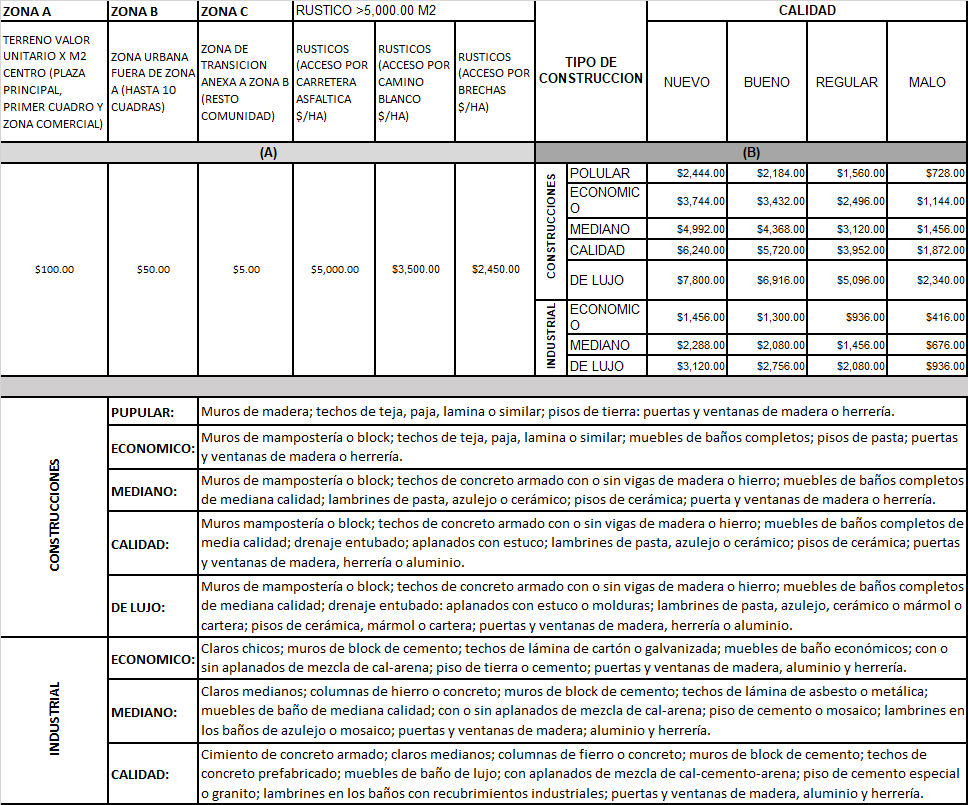 Nota: B= todas las construcciones existentes (tipo y calidad). En caso de no estar clasificadas las construcciones se propone usar un valor genérico de $2,800.00 pesos.	Todo predio destinado a la producción agropecuaria 10 al millar anual sobre el valor registrado o catastral, sin que la cantidad a pagar resultante exceda a lo establecido por la legislación agraria federal para terrenos ejidales.El impuesto predial con base en las rentas o frutos civiles que produzcan los inmuebles se causará con base en la siguiente tabla de tarifas:l.- Sobre la renta o frutos civiles mensuales por predio habitacional.          2%	ll.- Sobre  la renta o frutos civiles mensuales por predio comercial  .          2%Artículo 14.- Para efectos de lo dispuesto en la Ley de Hacienda Municipal del Estado de Yucatán, cuando se pague el impuesto durante el primer bimestre del año, el contribuyente gozará de un descuento del 10 % anual.CAPÍTULO llImpuesto Sobre Adquisición de InmueblesArtículo 15.- El impuesto a que se refiere este capítulo, se calculará aplicando la tasa del 2 % a la base gravable señalada en la Ley de Hacienda Municipal del Estado de Yucatán.CAPÍTULO lllImpuesto a Espectáculos y Diversiones PúblicasArtículo 16.- La cuota del impuesto a espectáculos y diversiones públicas se calculará sobre el monto total de los ingresos percibidos.El impuesto se determinará aplicando a la base antes referida, la tasa que para cada evento se establece a continuación:l.- Funciones de circo…………………………………………………………...4%ll.- Otros permitidos por la Ley de la Materia………….………………....…4%llI.- Todos los eventos Culturales no causaran impuesto alguno.TÍTULO TERCERO DERECHOSCAPÍTULO lDerechos por Licencias y PermisosArtículo 17.- Por el otorgamiento de las licencias o permisos a que hace referencia la Ley de Hacienda Municipal del Estado de Yucatán, se causarán y pagarán derechos de conformidad con las tarifas establecidas en los siguientes artículos.Artículo 18.- En el otorgamiento de las licencias para el funcionamiento de giros relacionados con la venta de bebidas alcohólicas se cobrará una cuota de acuerdo a la siguiente tarifa:I.- Vinaterías o licorerías…………………………………………….……………..$ 8,000.00II.- Expendios de cerveza………………………………………………….………$ 8,000.00III.- Supermercados y minisúper con departamento de licores………………$  8,000.00Artículo 19.- Por los permisos eventuales para el funcionamiento de giros relacionados con la venta de bebidas alcohólicas se les aplicará la cuota de $ 750.00 diarios.Artículo 20.- Para el otorgamiento de licencias de funcionamiento de giros relacionados con la prestación de servicios que incluyan el expendio de bebidas alcohólicas se aplicará la tarifa que se relaciona a continuación:I.- Cantinas o bares……………………………………………………………..	$ 8,000.00II.- Restaurante-bar……………………………………………………………...	$ 8,000.00Artículo 21.- Por el otorgamiento de la revalidación de licencias para el funcionamiento de los establecimientos que se relacionan en los artículos 18 y 20 de esta Ley, se pagará un derecho conforme a la siguiente tarifa:I.- Vinaterías o licorerías…………………...……………….………………...……....	$ 1000.00II.- Expendios de cerveza……………………………………….………………..……	$ 1000.00III.- Supermercados y minisúper con departamento de licores……………………	$ 1000.00IV.- Cantinas o bares…………….……….………………………………………..…..	$ 1000.00V.- Restaurante-bar……..………………………………………………………………	$ 1000.00Artículo 22.- Por el otorgamiento de los permisos a que hace referencia el artículo 53 fracción III de la Ley de Hacienda Municipal del Estado de Yucatán, se causarán y pagarán derechos de acuerdo con las siguientes tarifas:I.- Por cada permiso de construcción menor de 40metros cuadrados o en planta baja……………………………….……………………………$5.00 por M2II.- Por cada permiso de construcción mayor de 40metros cuadrados o en planta alta…….…….…………………………………………………….      $ 6.00 por M2III.- Por cada permiso de remodelación……………………………………………………….$ 5.00 por M2IV.- Por cada permiso de ampliación…………………………………………………………..$ 5.00 por M2V.- Por cada permiso de demolición……………………………………………………...……$ 5.00 por M2VI.- Por cada permiso para la ruptura de banquetas, empedrados o pavimentados….. $  6.00 por M2VII.- Por construcción de albercas……………………………………………$ 6.00 por M3 de capacidad VIII.- Por construcción de pozos………………………………...$6.00 por metro de lineal de profundidadIX.- Por construcción de fosa séptica……………………...………..$6.00 por metro cúbico de capacidadX.- Por cada autorización para la construcción odemolición de bardas u obras lineales…………………………………………$6.00 por metro linealArtículo 23.- Por el otorgamiento de los permisos para luz y sonido, bailes populares, verbenas y otros similares se causarán y pagarán derechos de $ 600.00 por día.Artículo 24.- Por el permiso para el cierre de calles por fiestas o cualquier evento o espectáculo en la vía pública, se pagará la cantidad de $ 100.00 por día.Artículo 25.- Por el otorgamiento de los permisos para cosos taurinos, se causarán y pagarán derechos de $ 80.00 por día por cada uno de los palqueros.CAPÍTULO IlDerechos por Servicios de Catastro Artículo 26.- Por servicios de catastro que preste el Ayuntamiento se pagará, una cuota de acuerdo a la siguiente tarifa:I.- Por la emisión de copias fotostáticas simples:II.- Por la expedición de copias fotostáticas certificadas de:III.- Por la expedición de oficios de:IV.- Por la elaboración de planos:V.- Por la elaboración de planos:VI.- Cuando la elaboración de planos o la diligencia de verificación incluyan trabajos de topografía, adicionalmente a la tarifa de la fracción anterior, se causarán los siguientes derechos de acuerdo a la superficie.Articulo 27.- Por la actualización o mejoras de predios se causarán y pagarán los siguientes derechos:Articulo 28.- No causarán derecho alguno las divisiones o fracciones de terrenos en las zonas rústicas que sean destinadas plenamente a la producción agrícola o ganadera.Artículo 29.- Los fraccionamientos causarán derechos de deslindes, excepción hecha de lo dispuesto en el artículo anterior, de conformidad con lo siguiente:Articulo 30.- Por la revisión técnica de la documentación de constitución en régimen de propiedad en condominio, se causarán derechos de acuerdo a su tipo.CAPÍTULO IIIDerechos por Servicios de VigilanciaArtículo 31.- Por servicios de vigilancia que preste el Ayuntamiento se pagará por cada elemento de vigilancia asignado, una cuota de acuerdo a la siguiente tarifa:I.- Día por agente……………………………………………………………………………	$ 250.00II.- Hora por agente………….……………………………………………………………….	$  40.00CAPÍTULO IVDerechos por Servicios de LimpiaArtículo 32.- Por los derechos correspondientes al servicio de limpia, mensualmente se causará y pagará la cuota de:I.- Por predio habitacional……….……$ 18.00II.- Por predio comercial ………………$ 28.00III.- Por predio Industrial……….……… $ 43.00Artículo 33.- El derecho por el uso de basurero propiedad del Municipio se causará y cobrará de acuerdo a la siguiente clasificación:I.- Basura domiciliaria…………….…	$ 50.00 por viaje II.- Desechos orgánicos………………	$100.00 por viaje III.- Desechos industriales……….……	$ 150.00 por viajeCAPÍTULO VDerechos por Servicios de Agua PotableArtículo 34.- Por los servicios de agua potable que preste el Municipio se pagarán bimestralmente las siguientes cuotas más el impuesto correspondiente:Por toma doméstica 					$   20.00Por toma comercial 					$   32.00Por toma industrial 					$   55.00Por contrato de toma nueva doméstica y comercial 	$ 150.00Por contrato de toma nueva industrial			$ 300.00CAPÍTULO VIDerechos por Servicios Rastro Artículo 35.- Los derechos por los servicios de Rastro para la autorización de la matanza de ganado, se pagarán de acuerdo a la siguiente tarifa:I.- Ganado vacuno	$ 20.00 por cabeza.II.-Ganado porcino	$ 20.00 por cabezaLos derechos por servicio de uso de corrales del rastro se pagarán de acuerdo a la siguiente tarifa:I.-Ganado vacuno	$30.00 por cabeza.II.-Ganado porcino	$20.00 por cabezaLos derechos por servicio de transporte, se pagará de acuerdo a la siguiente tarifa:I.-Ganado vacuno	$100.00 por cabeza.II.-Ganado porcino	$ 50.00 por cabeza.CAPÍTULO VIIDerechos por Certificados y ConstanciasArtículo 36.- Por los certificados y constancias que expida la autoridad municipal, se pagarán las cuotas siguientes:I.- Por cada certificado que expida el Ayuntamiento…………………………………    $ 35.00II.- Por cada copia certificada que expida el Ayuntamiento……………………………	$   3.00III.- Por cada constancia que expida el Ayuntamiento……….……………...…………	$ 35.00CAPÍTULO VlIIDerechos por Servicios de Mercados y Centrales de AbastosArtículo 37.- Los derechos por servicios de mercados se causarán y pagarán de conformidad con las siguientes tarifas:I.- Locatarios fijos……………………………………………………………..…...$ 50.00 mensuales por localII.- Locatarios semifijos…………….………………………………………………$ 5 diariosCAPÍTULO IXDerechos por Servicios de CementeriosArtículo 38.- Los derechos a que se refiere este capítulo, se causarán y pagarán conforme a las siguientes cuotas:I.- Inhumaciones en fosas y criptasADULTOSa) Por temporalidad de 2 años………………………………………………………..	$ 350.00b) Adquirida a perpetuidad……………………………………………………………	$ 2,500.00 m2c) Refrendo por depósitos de restos a 1 año………………………………………..	$ 250.00En las fosas o criptas para niños, las tarifas aplicadas a cada uno de los conceptos serán el 50% de las aplicadas por los adultos.II.- Permiso de mantenimiento o construcción de cripta o gaveta en cualquiera de las clases de los panteones municipales………………………………………………………………	$ 100.00III.- Exhumación después de transcurrido el término de Ley………………………….	$ 350.00CAPÍTULO XDerechos por Servicios de Acceso a la InformaciónArtículo 39.- Los derechos a que se refiere este capítulo se pagarán de conformidad con las siguientes cuotas:l.- Por copia de simple ……….……………………………………………………	$   1.00ll.- Por copia certificada ……………..…………………………………………..………	$   3.00lll.- Por información en discos magnéticos y discos compactos……………………...	$ 25.00lV.- Por información en discos en formato DVD………………………………………	$ 45.00CAPÍTULO XIDerechos por Servicio de Alumbrado PúblicoArtículo 40.- El derecho por el servicio de alumbrado público será el que resulte de aplicar la tarifa que se describe en la Ley de Hacienda Municipal del Estado de Yucatán.CAPÍTULO XIIDerechos por Servicios de Supervisión Sanitaria de MatanzaArtículo 41.- Los derechos por la autorización de la matanza de ganado se pagarán de acuerdo a la siguiente tarifa:I.- Ganado vacuno…………………………………………………………………$ 50.00 por cabezaII.- Ganado porcino………………………..……………………………………….$ 30.00 por cabezaTÍTULO CUARTO CONTRIBUCIONES ESPECIALESCAPÍTULO ÚNICO Contribuciones Especiales por MejorasArtículo 42.- Son contribuciones especiales por mejoras las cantidades que la Hacienda Pública Municipal tiene derecho de percibir como aportación a los gastos que ocasione la realización de obras de mejoramiento o la prestación de un servicio de interés general, emprendidos para el beneficio común.La cuota a pagar se determinará de conformidad con lo establecido al efecto por la Ley de Hacienda Municipal del Estado de Yucatán.TÍTULO QUINTO PRODUCTOSCAPÍTULO IProductos Derivados de Bienes InmueblesArtículo 43.- El Municipio percibirá productos derivados de sus bienes inmuebles por los siguientes conceptos:I.- Arrendamiento o enajenación de bienes inmuebles;II.- Por arrendamiento temporal o concesión por el tiempo útil de locales ubicados en bienes de dominio público, tales como mercados, plazas, jardines, unidades deportivas y otros bienes destinados a un servicio público, la cantidad a percibir será la acordada por el cabildo.III.- Por concesión del uso del piso en la vía pública o en bienes destinados a un servicio público como unidades deportivas, plazas y otros bienes de dominio público.Por derecho de piso a vendedores con puestos semifijos se pagará una cuota de $ 6.00 diariosEn los casos de vendedores ambulantes se establecerá una cuota fija de $ 50.00 por día.CAPÍTULO IIProductos Derivados de Bienes MueblesArtículo 44.- El Municipio podrá percibir productos por concepto de la enajenación de sus bienes muebles, siempre y cuando éstos resulten innecesarios para la administración municipal, o bien que resulte incosteable su mantenimiento y conservación, debiendo sujetarse las enajenaciones a las reglas establecidas en la Ley de Hacienda Municipal del Estado de Yucatán.CAPÍTULO III Productos FinancierosArtículo 45.- El Municipio percibirá productos derivados de las inversiones financieras que realice transitoriamente con motivo de la percepción de ingresos extraordinarios o períodos de alta recaudación. Dichos depósitos deberán hacerse eligiendo la alternativa de mayor rendimiento financiero siempre y cuando, no se límite la disponibilidad inmediata de los recursos conforme las fechas en que éstos serán requeridos por la administración.CAPÍTULO IV Otros ProductosArtículo 46.- El Municipio percibirá productos derivados de sus funciones de derecho privado, por el ejercicio de sus derechos sobre bienes ajenos y cualquier otro tipo de productos no comprendidos en los tres capítulos anteriores.TÍTULO SEXTO APROVECHAMIENTOSCAPÍTULO IAprovechamientos Derivados por Sanciones MunicipalesArtículo 47.- Son aprovechamientos los ingresos que percibe el Estado por funciones de derecho público distintos de las contribuciones. Los ingresos derivados de financiamiento y de los que obtengan los organismos descentralizados y las empresas de participación estatal.El Municipio percibirá aprovechamientos derivados de:I.- Infracciones por faltas administrativas:Por violación a las disposiciones contenidas en los reglamentos municipales, se cobrarán las multas establecidas en cada uno de dichos ordenamientos.II.- Infracciones por faltas de carácter fiscal:Por pagarse en forma extemporánea y a requerimiento de la autoridad municipal cualquiera de las contribuciones a que se refiera a esta Ley. Multa de 8 a 16 veces la Unidad de Medida y Actualización.Por no presentar o proporcionar el contribuyente los datos e informes que exigen las leyes fiscales o proporcionarlos extemporáneamente, hacerlo con información alterada. Multa de 4 a 8 veces la Unidad de Medida y Actualización.Por no comparecer el contribuyente ante la autoridad municipal para presentar, comprobar o aclarar cualquier asunto, para el que dicha autoridad esté facultada por las leyes fiscales vigentes. Multa de 3 a 6 veces la Unidad de Medida y Actualización.III.- Sanciones por falta de pago oportuno de créditos fiscales.CAPÍTULO IIAprovechamientos Derivados de Recursos Transferidos al MunicipioArtículo 48.- Corresponderán a este capítulo de ingresos, los que perciba el municipio por cuenta de:Sesiones;Herencias;Legados;Donaciones;Adjudicaciones judiciales;Adjudicaciones administrativas;Subsidios de otro nivel de gobierno;Subsidios de organismos públicos y privados, yMultas impuestas por autoridades administrativas federales no fiscales.CAPÍTULO III Aprovechamientos DiversosArtículo 49.- El Municipio percibirá aprovechamientos derivados de otros conceptos no previstos en los capítulos anteriores, cuyo rendimiento, ya sea en efectivo o en especie, deberá ser ingresado al erario municipal, expidiendo de inmediato el recibo oficial respectivo.TÍTULO SÉPTIMO PARTICIPACIONES Y APORTACIONESCAPÍTULO ÚNICOParticipaciones Federales, Estatales y AportacionesArtículo 50.- Son participaciones y aportaciones, los ingresos provenientes de contribuciones y aprovechamientos federales, estatales y municipales que tienen derecho a percibir el Estado y sus Municipios, en virtud de su adhesión al Sistema Nacional de Coordinación Fiscal o de las leyes fiscales relativas y conforme a las normas que establezcan y regulen su distribución.La Hacienda Pública Municipal percibirá las participaciones estatales y federales determinadas en los convenios relativos y en la Ley de Coordinación Fiscal del Estado de Yucatán.TÍTULO OCTAVO INGRESOS EXTRAORDINARIOSCAPÍTULO ÚNICODe los Empréstitos, Subsidios y los Provenientes del Estado o la FederaciónArtículo 51.- Son ingresos extraordinarios los empréstitos, los subsidios o aquellos que el Municipio reciba de la Federación o del Estado, por conceptos diferentes a participaciones o aportaciones y los decretados excepcionalmente.T r á n s i t o r i o:Artículo Único. -  Para poder percibir aprovechamientos vía infracciones por faltas administrativas, el Ayuntamiento deberá contar con los reglamentos municipales respectivos, los que establecerán los montos de las sanciones correspondientes.Impuestos43,803.35Impuestos sobre los ingresos1,330.00> Impuesto sobre Espectáculos y Diversiones Públicas1,330.00Impuestos sobre el patrimonio21,905.00> Impuesto Predial21,905.00Impuestos sobre la producción, el consumo y las transacciones13,250.00> Impuesto sobre Adquisición de Inmuebles13,250.00Accesorios4006.00> Actualizaciones y Recargos de Impuestos1,176.00> Multas de Impuestos1,500.00> Gastos de Ejecución de Impuestos1,330.00Otros Impuestos0.00Impuestos no comprendidos en la Ley de Ingresos vigente, causadas en ejercicios fiscales anteriores pendientes de liquidación o pago3,312.35Derechos311,573.00Derechos por el uso, goce, aprovechamiento o explotación de bienes de dominio público6,197.00> Por el uso de locales o pisos de mercados, espacios en la vía o parques públicos3,418.00> Por el uso y aprovechamiento de los bienes de dominio público del patrimonio municipal2,779.00Derechos por prestación de servicios236,352.00> Servicios de Agua potable, drenaje y alcantarillado93,815.00> Servicio de Alumbrado público132,066.00> Servicio de Limpia, Recolección, Traslado y disposición final de residuos2,671.00> Servicio de Mercados y centrales de abasto0.00> Servicio de Panteones3,846.00> Servicio de Rastro0.00> Servicio de Seguridad pública (Policía Preventiva y Tránsito Municipal)3,954.00> Servicio de Catastro0.00Otros Derechos61,760.00> Licencias de funcionamiento y Permisos38,468.00> Servicios que presta la Dirección de Obras Públicas y Desarrollo Urbano3,953.00> Expedición de certificados, constancias, copias, fotografías y formas oficiales13,142.00> Servicios que presta la Unidad de Acceso a la Información Pública3,526.00> Servicio de Supervisión Sanitaria de Matanza de Ganado2,671.00Accesorios4,006.00> Actualizaciones y Recargos de Derechos1,336.00> Multas de Derechos1,335.00> Gastos de Ejecución de Derechos1,335.00Derechos no comprendidos en la Ley de Ingresos vigente, causadas en ejercicios fiscales anteriores pendientes de liquidación o pago3,258.00Contribuciones de mejoras1,320.00Contribución de mejoras por obras públicas1,320.00> Contribuciones de mejoras por obras públicas1,320.00> Contribuciones de mejoras por servicios públicos0.00Contribuciones de Mejoras no comprendidas en la Ley de Ingresos vigente, causadas en ejercicios fiscales anteriores pendientes de liquidación o pago0.00Productos13,655.00Productos de tipo corriente11,005.00>Derivados de Productos Financieros11,005.00Productos de capital0.00> Arrendamiento, enajenación, uso y explotación de bienes muebles del dominio privado del Municipio.0.00> Arrendamiento, enajenación, uso y explotación de bienes Inmuebles del dominio privado del Municipio.0.00Productos no comprendidos en la Ley de Ingresos vigente, causadas en ejercicios fiscales anteriores pendientes de liquidación o pago2,650.00> Otros Productos2,650.00Aprovechamientos295,524.88Aprovechamientos de tipo corriente291,144.88> Infracciones por faltas administrativas1,341.88> Sanciones por faltas al reglamento de tránsito2,650.00> Cesiones1,335.00> Herencias1,335.00> Legados1,335.00> Donaciones1,335.00> Adjudicaciones Judiciales1,335.00> Adjudicaciones administrativas1,335.00> Subsidios de otro nivel de gobierno1.335.00> Subsidios de organismos públicos y privados1.335.00> Multas impuestas por autoridades federales, no fiscales1,335.00> Convenidos con la Federación y el Estado (Zofemat, Capufe, entre otros)0.00> Aprovechamientos diversos de tipo corriente275,138.00Aprovechamientos de capital 0.00Aprovechamientos no comprendidos en la Ley de Ingresos vigente, causadas en ejercicios fiscales anteriores pendientes de liquidación o pago4,380.00Participaciones15,862,352.38> Participaciones Federales y Estatales15,862,352.38Aportaciones 13,600,560.38> Fondo de Aportaciones para la Infraestructura Social Municipal9,602,335.96> Fondo de Aportaciones para el Fortalecimiento Municipal3,998,224.42Ingresos por ventas de bienes y servicios0.00Ingresos por ventas de bienes y servicios de organismos descentralizados0.00Ingresos de operación de entidades para estatales empresariales 0.00Ingresos por ventas de bienes y servicios producidos en establecimientos del Gobierno Central0.00Transferencias, Asignaciones, Subsidios y Otras Ayudas0.00Transferencias Internas y Asignaciones del Sector Público0.00> Las recibidas por conceptos diversos a participaciones, aportaciones o aprovechamientos0.00Transferencias del Sector Público0.00Subsidios y Subvenciones0.00Ayudas sociales 0.00Transferencias de Fideicomisos, mandatos y análogos0.00Convenios12,000,000.00> Con la Federación o el Estado: Hábitat, Tu Casa, 3x1 migrantes, Rescate de Espacios Públicos, Subsemun, entre otros.12,000.000.00Ingresos derivados de Financiamientos0.00Endeudamiento interno0.00> Empréstitos o anticipos del Gobierno del Estado0.00> Empréstitos o financiamientos de Banca de Desarrollo0.00> Empréstitos o financiamientos de Banca Comercial0.00EL TOTAL DE INGRESOS QUE EL MUNICIPIO DE DZAN, YUCATÁN PERCIBIRÁ DURANTE EL EJERCICIO FISCAL 2020, ASCENDERÁ A:  $ 42,128,788.99Por cada copia simple tamaño carta de cédulas,	planos,
parcelas, formas de manifestación de traslación de dominio o cualquier otra manifestación:$ 1.00Por cada copia tamaño oficio:$1.20Cédulas, planos, parcelas manifestaciones (tamaño carta) cada una:$ 5.00Planos tamaño oficio, cada una:$ 10.00Planos tamaño hasta cuatro veces tamaño oficio, cada una$ 40.00Planos mayores de cuatro veces tamaño oficio, cada una$ 50.00División (por cada parte):$ 60.00Unión, rectificación de medidas, urbanización y cambio de nomenclatura:$ 300.00Cédulas catastrales:(cada una):$ 300.00Constancias de no propiedad, única propiedad, valor catastral, número oficial de predio, y certificado de inscripción vigente:$ 60Catastrales a escala$ 300.00Planos topográficos hasta 100 hectáreas$300.00Por revalidación de oficios de división, unión y rectificación de medidas:$300.00Tamaño carta$ 300.00Tamaño oficio$ 350.00Por diligencias de verificación de medidas físicas y colindancias de predios:$100.00De 01-00-01Hasta 10-00-00$ 300.00De 10-00-01Hasta 20-00-00$ 350.00De 20-00-01Hasta 30-00-00$ 400.00De 30-00-01Hasta 40-00-00$ 450.00De 40-00-01Hasta 50-00-00$ 500.00De 50-00-01En adelante$500.00 por hectáreaDe un valor de	1,000.00Hasta un valor de	4,000.00$   60.00De un valor de	4,001.00Hasta un valor de 10,000.00$ 100.00De un valor de 10,001.00Hasta un valor de 75,000.00$ 150.00De un valor de 75,001.00En adelante$ 200.00Hasta 160,000 m2$ 150.00Más de 160,000 m2$ 200.00Tipo comercial$ 200.00 por departamentoTipo habitacional$100.00 por departamento